SPOZNAVANJE OKOLJASPOZNALI SMOSpodaj imaš slike, ki jih boš uporabil za zapis v zvezek.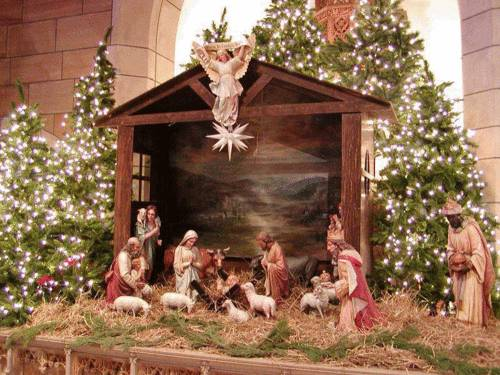 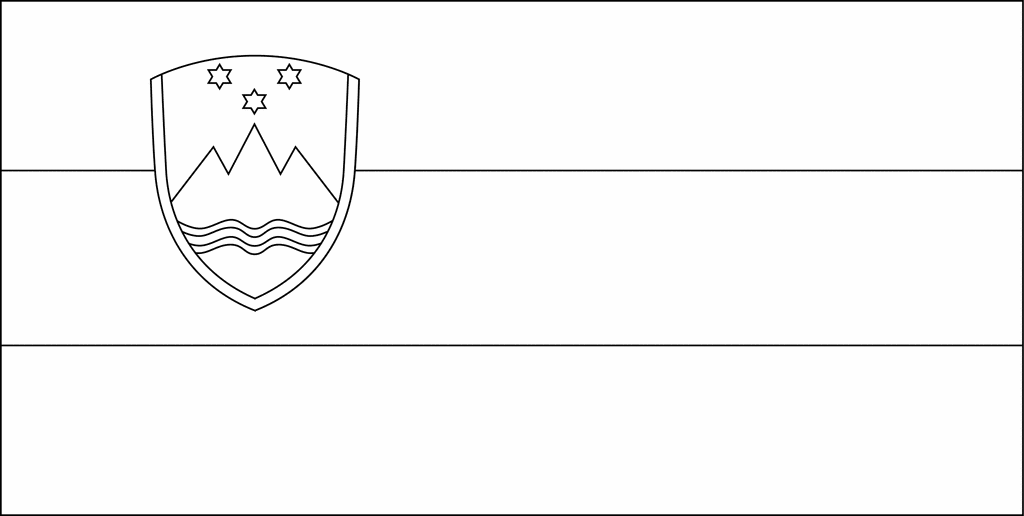 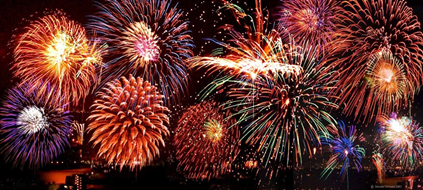 